Honduras 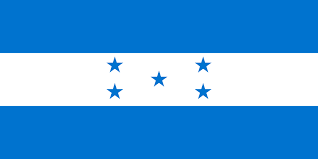 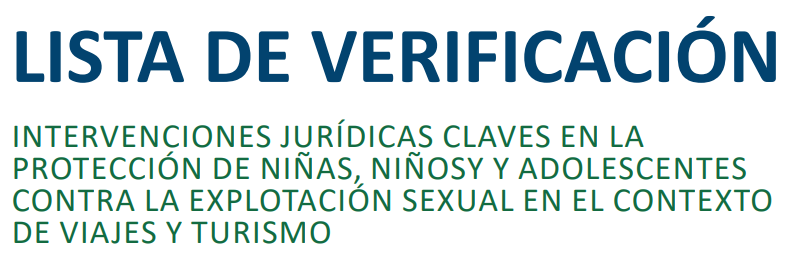 ECPAT International desarrolló una lista de verificación legal para los gobiernos que brinda orientación sobre las intervenciones legales y las medidas por adoptar para mejorar sus marcos legales nacionales y abordar de manera más efectiva el delito de explotación sexual de niños, niñas y adolescentes en los viajes y el turismo, junto con sus elementos en línea.La lista de verificación legal se desarrolló sobre la base de las recomendaciones del primer Estudio Global sobre la explotación sexual de niños, niñas y adolescentes en el contexto de los viajes y el turismo. Tras el desarrollo de esta lista de verificación legal, ECPAT International llevó a cabo un análisis de país para Honduras y otros países de las Américas, así como el sudeste de Asia, Asia y África.Los análisis de países sirven como base para indicar y rastrear el estado de implementación de las intervenciones legales dentro y entre las cuatro regiones. Proporcionan a los gobiernos instrucciones claras para mejorar sus acciones con respecto a la protección de las personas menores de edad contra la explotación sexual en el contexto de los viajes y el turismo, incluidos sus elementos en línea.La siguiente tabla permite evaluar fácilmente la legislación existente en comparación con las 24 medidas de la lista de verificación legal. Se actualizará a medida que cambien las leyes y políticas. Se pueden consultar la nota explicativa y la matriz de evaluación para mayor referencia. Honduras - Legislación Codigo Penal Código Procesal Penal Constitución de la República de HondurasCódigo de la Niñez y de la Adolescencia (reformado) Decreto legislativo 35-2013 que reforma el Código de la Niñez y de la AdolescenciaLey de Migracion y Extranjeria Ley contra la Trata de Personas (Decreto 59-2012) Código del Trabajo Ley del Voluntariado Acuerdo Ejecutivo núm. STSS-211-01 por el que se aprueba el Reglamento sobre Trabajo Infantil en Honduras Reforma del articulo 102 de la Constitución RecomendacionesImplementadoLegislación1.Establecer por ley la jurisdicción extraterritorial, dentro de los parámetros del Artículo 4 del Protocolo Facultativo*, para todos los delitos de explotación sexual de niñas, niños y adolescentes, incluyendo aquellos que se producen en línea.
* Protocolo facultativo de la Convención sobre los Derechos del Niño relativo a la venta de niños, la prostitución infantil y la utilización de niños en la pornografía.Parcialmente. El Código Penal en su artículo 8 establece que la ley penal hondureña se aplica por todos los hechos cometidos en el territorio nacional. El artículo 9 complementa con una aplicación ultraterritorial de la ley penal hondureña cuando los delito cometidos fuera del territorio nacional sean la trata de personas y la explotación sexual de menores de dieciocho años. Sin embargo, los autores o los instrumentos del delito deben encontrarse dentro del territorio nacional.No se especifica si estas disposiciones se aplican a los delitos cometidos en línea.2.Incluir en los tratados de extradición la explotación sexual de las niñas, niños y adolescentes como delitos extraditables y, cuando corresponda, aplicar las disposiciones del Artículo 5 del OPSC, independientemente de la nacionalidad del (presunto) delincuente.?Artículo 150 del Código Procesal Penal establece que “La extradición de imputados o condenados, se regirá por lo establecido en los tratados internacionales de los que Honduras forma parte y por las leyes del país”.Artículos 101 y 102 de la Constitución de la República de Honduras definen los requisitos para que proceda la extradición cuando no exista un tratado de extradición entre los Estados. En 2012, se reformó el artículo 102 de la Constitución que prohibía la extradición de hondureños cuando no existía un tratado de extradición entre los Estados. La reforma autoriza la extradición de hondureños para los casos relacionados con delitos de Tráfico de Estupefacientes, Terrorismo u cualquier otro ilícito de Criminalidad Organizada y cuando existe un Tratado o Convenio de Extradición con el país solicitante.Por lo tanto, es necesario hacer referencia a cada tratado internacional del cual Honduras es Estado Parte.3.NO exigir el principio de la doble criminalidad para proceder con jurisdicción extraterritorial o extradición por delitos sexuales contra niñas, niños y adolescentes.NoEl artículo 9 del Código Penal establece el principio personal que impone que el delito sea punible tanto en el lugar donde se cometió el delito como en el territorio nacional.Artículo 98 de la Constitución de la República de Honduras establece el criterio de la doble criminalidad en caso de extradición.4.Abolir las limitaciones legales para el enjuiciamiento de todos los delitos de explotación sexual de niñas, niños y adolescentes.SíArtículo 116 del Código Penal suprime la prescripción en casos de delitos de trata de persona y de explotación sexual de menores de menos de dieciocho años.5.Establecer condiciones para cualquier viaje de personas condenadas por explotación sexual de niñas, niños y adolescentes.ParcialmenteArtículo 173 del Código Procesal Penal permite al Ministerio Público prohibir al imputado de salir del país, del lugar de su residencia o del ámbito territorial que el órgano jurisdiccional determine.La Ley de Migración y Extranjería en su artículo 114 prohíbe el ingreso al país de los extranjero que practiquen la prostitución o aquellos que pretendan introducirlas para que la ejerzan, y a los que se dedican al tráfico ilegal de personas.6.Definir el término ‘niño’, como cualquier persona menor de 18 años, a efectos de todos los delitos de la explotación sexual de niñas, niños y adolescentes independientemente de la edad del consentimiento sexual.SíArtículo 1 del Código de la Niñez y de la Adolescencia define el término “niño” como toda persona menor de dieciocho años.El artículo 259 del Código Penal sanciona a quien de cualquier modo promueve, favorece o facilita la explotación sexual de NNA, o se beneficia directa o indirectamente de dicha explotación.El artículo 261 del Código Penal penaliza la utilización y elaboración de pornografia infantil.El Código Penal en sus artículos 219 y 220 penaliza la trata de personas con fines de explotación sexual de NNA.7.Asegurar que la edad de consentimiento sexual tanto para las personas de sexo masculino como para las de sexo femenino sea de 18 años y que se proporcione una exención de edad cercana(hasta 3 años) para las relaciones sexuales consensuales entre adolescentes a fin de permitir el contacto sexual voluntario, bien informado y mutuo entre compañeros de la misma edad y para prevenir la criminalización de los jóvenes en relaciones sexuales voluntarias.NoLa edad de consentimiento sexual es 14 bajo la ley Hondureña (Código Penal artículo 249).No existe ninguna exención de edad cercana. 8.Tener una ley o reglamento que establezca un mecanismo para el registro centralizado de delincuentes sexuales que se haya implementado / determinado.NoNo existe un sistema de registro de criminales sexuales específico.9.Establecer condiciones de libertad bajo fianza que prohíban a las personas acusadas de delitos sexuales contra niñas, niños y adolescentes viajar fuera del país.NoArtículo 173 del Código Procesal Penal establece las medidas cautelares incluyendo la posibilidad de constituir una fianza personal. Artículo 194 especifica que la cuantía y naturaleza de las cauciones condicionales de la libertad provisional cuando proceda con arreglo al Código, serán fijadas por el juez, tomando en consideración la gravedad del delito, la capacidad económica del imputado, su personalidad moral y sus antecedentes.10.Asegurar que la ley penalice la mera tentativa de cometer un delito de explotación sexual de niñas, niños y adolescentes.SíEl artículo 39 del Código Penal establece como punible la tentativa de delito.11.Imponer sanciones más severas por reincidencia en caso de explotación sexual contra niñas, niños y adolescentes, p. ej. al definir la reincidencia como una circunstancia agravante, independientemente de que los delitos hayan sido perpetrados en el extranjero o en el país. Sí El artículo 32 del Código Penal define la reincidencia como circunstancia agravantes especificando que las sentencias firmes dictadas por los órganos jurisdiccionales extranjeros también producen los efectos de reincidencia en los casos señalados por la Ley. Como por ejemplo en el caso de delito de trata de personas (artículo 227).12.Proporcionar informes obligatorios para profesiones particulares que tienen probabilidad de tener contacto con niñas, niños y adolescentes que puedan revelar la explotación sexual.ParcialmenteArtículo 48 de la Ley contra la Trata de Personas establece un deber de denunciar, por parte de los funcionarios públicos, de cualquier situación que constituya sospecha razonable de actividad de Trata de Personas.Artículo 268 del Código Procesal Penal garantiza el derecho de denuncia a toda persona que tenga conocimiento de la comisión de un delito. Artículo 269 impone una obligación de denuncia de los delitos de acción pública por parte de :“1) Los funcionarios o empleados públicos que tengan conocimiento de los mismos, en ocasión de sus funciones;2) Los médicos, farmacéuticos, odontólogos, estudiantes de medicina u odontología, enfermeros, paramédicos, parteros y demás personas relacionadas con el ejercicio de profesiones, oficios o técnicas vinculadas con la salud, que tengan conocimiento de acciones u omisiones penales durante el ejercicio de sus actividades; y,3) Los representantes de las personas naturales, los gerentes, administradores o representantes legales de las personas jurídicas y en general, quienes tengan bajo su cuidado bienes ajenos, que tengan conocimiento de delitos cometidos en perjuicio de los intereses con los que estén relacionados.”13.Establecer estándares obligatorios de protección infantil regulados por el gobierno para la industria del turismo, por ejemplo, atribuir la responsabilidad a una autoridad reguladora apropiada y / o implementar códigos nacionales específicos de la industria para la protección infantil como un requisito legal para el funcionamiento de la industria de viajes y turismo.ParcialmenteHonduras implementó un código nacional de conducta en 2005 para la protección de la NNA en los viajes y el turismo. Las autoridades reguladoras son el Instituto Hondureño de Turismo y la Cámara Nacional de Turismo (CANATURH).Sin embargo, el código es voluntario y no hay sanciones por el incumplimiento de sus requisitos. Además, el código no establece una obligación específica de colaboración y compromiso con los interesados.14.Garantizar la responsabilidad de las empresas de viajes y turismo (en operaciones y cadenas de suministro) por conductas delictivas, que incluyen:• Organizar arreglos de viaje o transporte que tengan la intención explícita o implícita de crear o facilitar oportunidades para involucrar (involucrar) a niñas, niños y adolescentes en actividades sexuales;• Procurar, ayudar o incitar a la conducta sexual de explotación contra un niño/una niña/adolescente;• Hacer publicidad de o promover la explotación sexual de NNA;• Beneficiarse, por cualquier medio, de cualquier forma de explotación sexual de un niño/una niña/adolescente (o niños/adolescentes) en el contexto de su negocio de viajes y turismo.ParcialmenteEl artículo 263 del Código Penal establece que las personas jurídicas responsables de los delitos de elaboración y utilización de pornografia infantil (articulo 261) y explotación sexual de menores (artículo 259) serán sancionadas con una pena de disolución de la persona jurídica o multa de mil a dos mil días. Adicionalmente se podrá imponer algunas de las sanciones siguientes:“1) Suspensión de las actividades específicas en las que se produjo el delito, por un plazo que no puede exceder de cinco (5) años;2) Clausura de los locales y establecimientos que se utilizaron para la realización del delito, por un plazo que no puede exceder de cinco (5) años;3) Prohibición de realizar en el futuro las actividades específicas en cuyo ejercicio se haya cometido, favorecido o encubierto el delito; y,4) Inhabilitación para obtener subvenciones y ayudas públicas, para contratar con el sector público y para gozar de beneficios e incentivos fiscales o de la Seguridad Social, por un plazo que no puede exceder de quince (15) años.”Se aplicarán las mismas sanciones para los casos de delitos de trata (artículo 225).15.Penalizar el grooming de niñas, niños y adolescentes con fines sexuales (a menudo denominado “solicitación” según la ley) incluso a través de Internet y otras tecnologías de la comunicación para facilitar la explotación sexual en línea o fuera de línea.ParcialmenteEl artículo 253 del Código Penal establece que : “Quien, a través de las tecnologías de la comunicación e información, propone a un menor de catorce (14) años concertar un encuentro físico para realizar actividades sexuales, siempre y cuando tal propuesta se acompañe de actos materiales encaminados a dicho encuentro, debe ser castigado con la pena de arresto domiciliario de uno (1) a tres (3) años. Cuando la aproximación se obtenga mediante coacción o intimidación, debe ser castigado con prisión de dos (2) a cuatro (4) años. La pena establecida en el primer párrafo de este artículo se debe rebajar en un cuarto (1/4) cuando el contacto con la persona menor de catorce (14) años consista, únicamente, en pretender obtener imágenes o vídeos de contenido sexual en los que aparezca el menor.”16. Establecer una legislación que requiera una verificación de antecedentes penales para cada persona (nacional o no nacional) que solicite trabajo con o para niñas, niños y adolescentes (NNA), o que esté trabajando actualmente con o para NNA. Introducir legislación que prohíba a los delincuentes sexuales condenados ocupar cargos que impliquen o faciliten el contacto con niñas/niños/adolescentes.No17.Regular y supervisar el uso de voluntarios (incluido el “volunturismo”) en entornos y actividades que impliquen contacto directo con niñas, niños y adolescentes, en particular prohibiendo las visitas a orfanatos / entornos de atención residencial a favor de reorientar la industria hacia soluciones que apoyen la atención basada en la comunidad.NoNo se ha encontrado marco legal que regule la participación de voluntarios internacionales en instituciones y actividades en las que hay NNA presentes.Sin embargo, el artículo 6 de la Ley del Voluntariado establece los derechos y deberes de la persona voluntaria, incluyendo la obligación de respetar los derechos humanos de los beneficiarios de su actividad voluntaria.18.Ratificar y aplicar los instrumentos regionales e internacionales pertinentes relacionados con los derechos del niño y la explotación sexual de niñas, niños y adolescentes.ParcialmenteConvención sobre los Derechos del Niño (CDN) - Ratificado en 1990Protocolo facultativo de la Convención sobre los Derechos del Niño relativo a la venta de niños, la prostitución infantil y la utilización de niños en la pornografía - Ratificado en 2002 Protocolo facultativo de la Convención sobre los Derechos del Niño relativo a un procedimiento de comunicaciones (OP3 CDN) - No ratificado Protocolo de las Naciones Unidas para prevenir, reprimir y sancionar la trata de personas, en especial de mujeres y niños - Ratificado en 2008Convenio No 182 de la OIT sobre la prohibición de las peores formas de trabajo infantil y la acción inmediata para su eliminación - Ratificado en 2001Convención Iberoamericana de Derechos de los Jóvenes - Ratificado en 2008Convención Interamericana sobre Tráfico Internacional de Menores (1994) - Adhésion en 2008Convención Interamericana sobre restitución internacional  de menores (1989) - No ratificadoConvención Marco de la OMT sobre Ética del Turismo - No ratificado19.Establecer medidas de protección para niñas, niños y adolescentes víctimas en cualquier etapa del proceso judicial contra el presunto delincuente.SíArtículo 34 de la Ley contra la Trata de Personas garantiza una asistencia apropiada a las víctimas durante todo el proceso sea penal o administrativo.La Ley contra la Trata de Personas se aplica a todos los NNA nacionales como no nacionales (artículo 3).El artículo 5 del Código Procesal Penal garantiza que el Estado asegura asistencia y protección a las víctimas, testigos y demás intervinientes en el proceso que lo requieran.20.Establecer prácticas de entrevistas adaptadas a niñas, niños y adolescentes por parte de policías capacitados profesionalmente.ParcialmenteArtículo 34 de la Ley contra la Trata de Personas establece que las autoridades competentes en sede judicial o administrativa, deberán prestar entrevista o declaración en condiciones especiales de protección y cuidado. Artículo 35 garantiza la protección y privacidad de la información especificando que la entrevista de la víctima durante las actuaciones judiciales y administrativas, se llevará a cabo con el debido respeto a su vida privada, y fuera de la presencia del público y los medios de comunicación. Por último, el artículo 35 especifica que cuando deban realizarse diferentes pruebas periciales, como las psicológicas y las médico-legales, a las víctimas, deberá conformarse un equipo interdisciplinario y tenerse en cuenta el interés superior de la NNA; y, en todo caso, tratar de reducir o evitar en todo momento la re victimización.La Ley contra la Trata de Personas se aplica a todos los NNA nacionales como no nacionales (artículo 3).En Honduras se cuenta con cámaras Gessel, las cuales permiten que NNA sean entrevistados por un equipo multidisciplinario para evitar la revictimización.21.Asegurar que la legislación nacional otorgue a niñas, niños y adolescentes víctimas el derecho a recibir apoyo en su recuperación y rehabilitación, incluido el acceso a los servicios de reintegración.SíArtículo 16 del del Código de la Niñez y Adolescencia garantiza el derecho a la salud y a todo los niños y adolescentes a tener acceso a servicios médicos adecuados para la rehabilitación y la reincorporación social del niño que ha sufrido algún quebranto de su salud.Además, el artículo 173 garantiza a toda NNA víctima de abuso sexual, explotación sexual en espectáculos pornográficos, turismo sexual, trata de personas, u otras prácticas sexuales ilegales, a recibir atención médica, psicológica y/o psiquiátrica por parte del Estado, a través del Instituto Hondureño de la Niñez y la Familia (IHNFA), en el marco de un Programa orientado a lograr la prevención y rehabilitación de niños víctimas.El artículo 25 de la Ley contra a Trata de Personas enumera los derechos de las víctimas, incluyendo el derecho la protección y restitución de los derechos que le hayan sido restringidos, amenazados o violados. En el caso de NNA víctimas también se garantizara la reintegración a su núcleo familiar o comunidad.22.Establecer un mecanismo nacional de denuncia (por ejemplo, una línea directa) que coordine el acceso a los servicios y ayude a superar la renuencia a denunciar la explotación sexual de niñas, niños y adolescentes.SíLa Dirección de la Niñez y la Adolescencia activa líneas telefónicas abiertas 24 horas por día a través de las seis Oficinas Regionales ubicadas en todo el país para denunciar actos contra la dignidad de la NNA.La Oficina Regional Centro Oriental (Francisco Morazán, El Paraíso y Olancho): 2230-2563, 2230-2564, 2230-2565.La Oficina Regional Norte (Cortés y Santa Bárbara): 9858-7590.La Oficina Regional Atlántida: 22 42- 0681.La Oficina Regional Centro (Comayagua, Intibucá y Siguatepeque): 3359-7661.La Oficina Regional de Occidente (Lempira, Copán y Ocotepeque): 2662-2042.La Oficina Regional Sur: 2782-0057.23.Crear leyes, reglamentos y procedimientos de retención y preservación de datos para asegurar la retención y preservación de evidencia digital y permitir la cooperación con las fuerzas del orden que se aplica a los ISP, empresas de telefonía móvil, empresas de comunicación y redes sociales digitales, empresas de almacenamiento en la nube, con sede en / operando en jurisdicción nacional.No24.Garantizar que la legislación nacional establezca el derecho para todos niñas, niños y adolescentes víctimas de explotación sexual a solicitar una indemnización en los tribunales nacionales de los culpables condenados que les hayan hecho daño y / o mediante fondos administrados por el Estado.SíEl artículo 25 de la Ley contra la Trata de Personas enumera los derechos de la victimas, incluyendo el derecho a la reparación integral del daño sufrido. Además, el artículo 41 garantiza la reparación del daño.Además, el artículo 20 crea el Fondo para la Atención de Víctimas de la Trata de Personas y Actividades Conexas, exclusivamente para la atención y reintegración social de las víctimas de Trata de Personas.La Ley contra la Trata de Personas se aplica a todos los NNA nacionales como no nacionales (artículo 3).El artículo 119 del Código Penal establece una obligación de reparación civil por parte del imputado que incluye la restitución, la reparación integral de los daños materiales y morales, y la indemnización de perjuicios.